PENGARUH PERMAINAN TRADISIONAL ENGKLEK TERHADAP PERKEMBANGAN KOGNITIF  ANAKUSIA 5-6 TAHUN TK AL- IKLAS MEDANDELITUA T.A 2020-2021SKRIPSIOleh :NURHOLIJA SARINPM : 171424021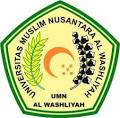 FAKULTAS KEGURUAN DAN ILMU PENDIDIKANUNIVERSITAS MUSLIM NUSANTARA AL-WASHLIYAHM E D A N2 0 2 1